Plan de Mejoramiento de Desarrollo CreativoPlan de Mejoramiento de Desarrollo CreativoGrado: TerceroPrimer periodo 2023Docente: Dany Esteban Valencia EspinosaCorreo: dany.valenciae@cooperativo.edu.coAprendizaje:Comprende el funcionamiento de la programación al usar comandos simples para controlar objetos en su entorno.Aprendizaje:Comprende el funcionamiento de la programación al usar comandos simples para controlar objetos en su entorno.Actividad:Revisar los contenidos presentes en el LMS del primer periodo. Un algoritmo es una serie de pasos que seguimos para cumplir una tarea, por ejemplo, la primera parte del algoritmo para cepillarse los dientes sería Ir al baño.Encender la luz.Tomar el cepillo.Echarle un poco de aguaEcharle crema dental.Mover el cepillo sobre cada diente.Escribe el algoritmo para:a. Ir al colegio.b. Cenar. Escribe el algoritmo de las siguientes imágenes siguiendo el ejemploRecuerda que:  Avanzar                                  Giro a la derecha      Giro a la izquierda                Ir atrás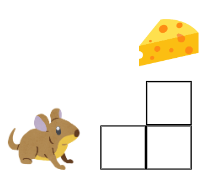         ___  ___  ___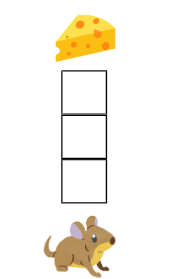   __ ___ ___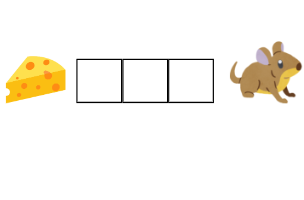 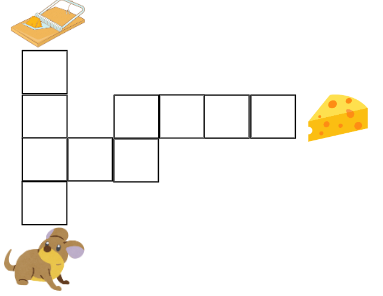 Realiza el laberinto de estos algoritmosActividad:Revisar los contenidos presentes en el LMS del primer periodo. Un algoritmo es una serie de pasos que seguimos para cumplir una tarea, por ejemplo, la primera parte del algoritmo para cepillarse los dientes sería Ir al baño.Encender la luz.Tomar el cepillo.Echarle un poco de aguaEcharle crema dental.Mover el cepillo sobre cada diente.Escribe el algoritmo para:a. Ir al colegio.b. Cenar. Escribe el algoritmo de las siguientes imágenes siguiendo el ejemploRecuerda que:  Avanzar                                  Giro a la derecha      Giro a la izquierda                Ir atrás        ___  ___  ___  __ ___ ___Realiza el laberinto de estos algoritmos“Lo más importante es que no pierdas la ilusión de aprender y de superarte. Recuerda que el fracaso es solo una oportunidad para empezar de nuevo y hacerlo mejor.” ¡Muchos éxitos!“Lo más importante es que no pierdas la ilusión de aprender y de superarte. Recuerda que el fracaso es solo una oportunidad para empezar de nuevo y hacerlo mejor.” ¡Muchos éxitos!